Социальный паспорт Суоярвского муниципального округа Республики Карелия2023 годЧисленность населения Суоярвского муниципального округа по состоянию на 01.01.2023г. составляет 12 418 человека, в т.ч. городское население – 6 819 человек, сельское население – 5 599 человек;численность трудоспособного* населения – 6 218 человек,численность граждан моложе трудоспособного возраста – 1 914 человек, численность граждан старше трудоспособного** возраста – 4 286 человек. По состоянию на 01.04.2023г.: численность получателей страховой пенсии по старости  - 5 532 человека,численность граждан, имеющих инвалидность – 1 642 человек, в т.ч.:инвалидов I группы – 171 человек,инвалидов II группы – 826 человек,инвалидов III группы – 594 человек,детей-инвалидов – 51 человек.В состав Суоярвского муниципального округа входит город Суоярви и 25 населённых пунктов.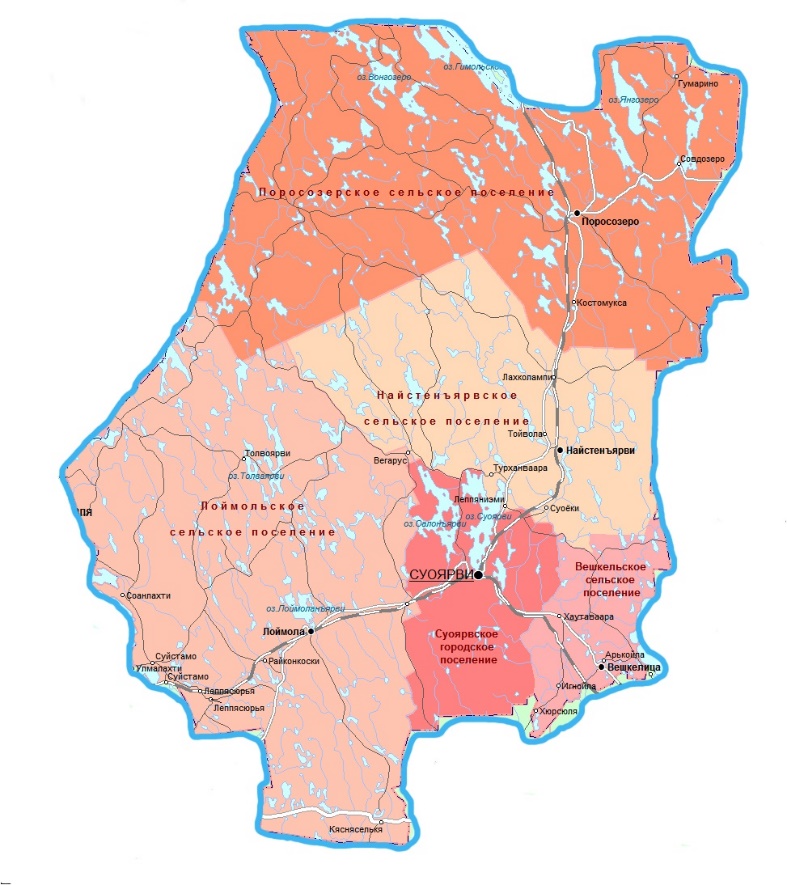 * Мужчины в возрасте 16-60 лет включительно, женщины – 16-55 лет** Мужчины в возрасте 61 год и более, женщины в возрасте 56 лет и болееМуниципальные районы, городские и сельские поселенияСоциальные учрежденияГосударственного бюджетного учреждения социального обслуживания Республики Карелия «Комплексный центр социального обслуживания населения Республики Карелия» - подразделение по Суоярвскому муниципальному округуЮридический адрес учреждения:186870, Республика Карелия, г. Суоярви, ул. Н. Идрисова, д. 10Телефон/факс: 8 (814-57) 51581, 51357, E-mail: suoyarvi@social-karelia.ruОтделение временного проживания граждан пожилого возраста и инвалидовАдрес: 186855, Республика Карелия, Суоярвский район, п. Поросозеро, ул.Комсомольская, д.9АОтделение социальной реабилитацииАдрес: 186870, Республика Карелия, г. Суоярви, ул. Н. Идрисова, д.10Отделения социального обслуживания на дому №1:Адрес: 186882, Республика Карелия, Суоярвский район, п. Найстеньярви, ул.Заводская, д.1Отделения социального обслуживания на дому №2: Адрес: 186870, Республика Карелия, Суоярвский район, г. Суоярви, ул. Нухи Идрисова, д.10Отделения социального обслуживания на дому №3:Адрес: 186855, Республика Карелия, Суоярвский район, п. Поросозеро, ул.Комсомольская, д.9АГосударственное казенное учреждение социальной защиты Республики Карелия «Центр социальной работы Республики Карелия» - Отделение по работе с гражданами в Суоярвском округеАдрес: 186870, Республика Карелия, г. Суоярви, ул. Шельшакова, д. 2Телефон, факс 8 (81457) 51021E-mail: mtsuo@onego.ruАгентство занятости населения Суоярвского округаАдрес: 186870, Республика Карелия, г. Суоярви, ул. Шельшакова, д. 2Телефоны: 8 (81457) 51001, факс 8 (81457) 59080E-mail: ozn1@mail.ruКлиентская служба Отделение Социального фонда России по Республике Карелия в Суоярвском округеАдрес: 186870, Республика Карелия, г. Суоярви, ул. Кайманова, д. 1б.Телефон: 8 (800) 200-07-57Медицинские учрежденияГосударственное бюджетное учреждение здравоохранения Республики Карелия «Суоярвская центральная районная больница»Адрес: 186870, Республика Карелия, г. Суоярви, ул. Шельшакова, д.17Телефон: 8 (964) 319-53-11Сайт: https://crbsuo.ru/Отделения:Детская поликлиника: Республика Карелия,  г. Суоярви, ул. Шельшакова, д. 3
Отделение неотложной помощи: Республика Карелия, г. Суоярви, ул. Шельшакова, д.17
Районная поликлиника:  Республика Карелия, г. Суоярви, ул. 310 Стрелковой Дивизии, д. 1
Стоматологическое отделение:  Республика Карелия, г. Суоярви, ул. Кайманова, д. 15Амбулатория п.Поросозеро: Республика Карелия, Суоярвский район, п. Поросозеро, ул. Комсомольская, д. 9АОбразовательные учрежденияИнформация о деятельности    ГБУ СО «Комплексный центр социального обслуживания населенияРеспублики Карелия» подразделение по Суоярвскому муниципальному округупо состоянию на 01.10.2023По состоянию на 01.10.2023 на надомном социальном обслуживании находилось 393 получателя социальных услуг (ПСУ), проживающих в 12 населенных пунктах (из 26), в т.ч.: г. Суоярви - 61	п. Найстенъярви - 80п. Лахколампи - 42п. Суоеки  - 12п. Тойвола - 11п. Гумарино - 9п. Поросозеро - 73п. Пийтсиеки - 26п. Лоймола - 41п. Райконкоски  - 22п. Леппясюрья  - 6п. Суйстамо - 10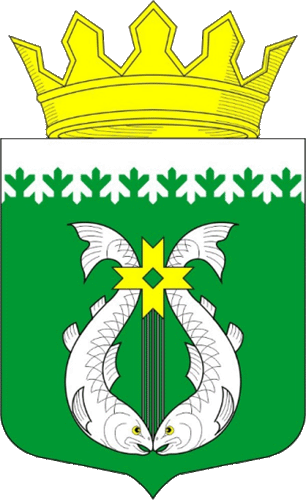 Суоярвский муниципальный округПоселение Почтовый адрес администрацииЧисленность населения на 01.01.2023Суоярвский муниципальный округ186870, Республика Карелия,  г. Суоярви, ул. Шельшакова,  д.6телефон: 8 (814-57) 51450, факс: 8 (814-57) 51046Сайт: http://suojarvi.ru/12 418г. Суоярви186870, Республика Карелия,  г. Суоярви, ул. Шельшакова, д. 6, каб. 25телефон: 8 (81457) 51849 E-mail: suojarvigp@yandex.ruСайт: https://suojarvi-gp.ru/6819Населенные пункты:п. Найстенъярви (36 км)п. Лахколампи (47 км)п. Тойвола (35 км)п. Суоеки  (26 км)п. Леппяниэми (15 км)п. Турханваара (24 км)п. Гумарино (130 км)п. Костомукса (63 км)п. Поросозеро (87 км)д. Совдозеро (110 км)п. Вегарус (38 км)п. Пийтсиеки (21 км)п. Лоймола (42 км)п. Райконкоски (59 км)п. Леппясюрья  (74 км)п. Суйстамо (89 км)ст. Леппясюрья (74 км) п. Соанлахти (98 км)ст. Суйстамо (89 км)п. Кясняселькя (120 км)с. Вешкелица (38 км)д. Арькойла (40 км)д. Хаутаваара (23 км)д. Игнойла (49 км)д. Хюрсюля (57 км)5599№УчреждениеАдрес, телефонЭлектронные адреса1Муниципальное общеобразовательное учреждение «Вешкельская средняя общеобразовательная школа» 186877, Республика Карелия, Суоярвский район, п. Вешкелица, ул. Гагарина, д. 4Телефон: 8 (814-57) 37295e-mail: vesh_sh@onego.ruСайт: https://minunmua.ru/2Муниципальное общеобразовательное учреждение «Кайпинская основная общеобразовательная школа»186870, Республика Карелия,   г. Суоярви, Суоярвское шоссе, д. 164Телефон: 8 (814-57) 54297e-mail: kai_sh@onego.ruСайт: https://kai-sh.ru/3Муниципальное общеобразовательное учреждение Лахколампинская средняя общеобразовательная школа186883, Республика Карелия, Суоярвский район,  п. Лахколампи, ул. Школьная, д. 33Телефон: 8 (814-57) 35517e-mail: lah33@mail.ruСайт: https://lahsosh.nubex.ru/4Муниципальное общеобразовательное учреждение «Суоярвская средняя общеобразовательная школа»186870, Республика Карелия,   г. Суоярви, ул. Победы, д. 40Телефон: 8 (814-57) 52879e-mail: suososh@yandex.ruСайт: https://suososh.ru/5Муниципальное общеобразовательное учреждение Лоймольская средняя общеобразовательная школа186850, Республика Карелия, Суоярвский район,  п. Лоймола, ул. Лесная, д. 27Телефон: 8 (814-57) 37543e-mail: loischool@rambler.ruСайт: https://loischool.ru/6Муниципальное общеобразовательное учреждение Найстенъярвская средняя общеобразовательная школа186882, Республика Карелия, Суоярвский район, п. Найстенъярви, ул. Ленина, д. 29Телефон: 8 (814-57) 35267e-mail: nassosh@rambler.ruСайт: https://naistsosh.ru/7Муниципальное общеобразовательное учреждение Поросозерская средняя общеобразовательная школа186920, Республика Карелия, Суоярвский район,  п. Поросозеро, ул. Комсомольская, д. 9Телефон: 8 (814-57) 33243e-mail: porosozeroschool@rambler.ruСайт: http://psh-school.ucoz.ru/8Муниципальное бюджетное учреждение «Суоярвская спортивная школа»186870, Республика Карелия,  г. Суоярви, пер. Комсомольский, д.7Телефон: 8 (814-57) 52438,8921 2271421e-mail: suo-gimn@rambler.ruСайт:https://vk.com/suosport9Муниципальное образовательное учреждение дополнительного образования детей «Школа искусств» г. Суоярви 186870, Республика Карелия,   г. Суоярви, ул. Победы, д. 3Телефон: 8 (814-57) 51341e-mail: info@suoart.ruСайт: https://vk.com/suoart10Муниципальное дошкольное образовательное учреждение Детский сад №7 «Родничок» г.Суоярви186870, Республика Карелия, г. Суоярви, ул. Гагарина, д. 1аТелефон: 8 (814-57) 51495Сайт: https://mdou7-rodnichok.ru/10Муниципальное дошкольное образовательное учреждение Детский сад №7 «Родничок» г.Суоярви186870, Республика Карелия,  г. Суоярви, ул. Лесная, д. 6Телефон: 8 (814-57) 52169Сайт: https://mdou7-rodnichok.ru/10Муниципальное дошкольное образовательное учреждение Детский сад №7 «Родничок» г.Суоярви186870, Республика Карелия,  г. Суоярви, Суоярвское шоссе, д. 164аТелефон: 8 (814-57) 54168Сайт: https://mdou7-rodnichok.ru/10Муниципальное дошкольное образовательное учреждение Детский сад №7 «Родничок» г.Суоярви186870, Республика Карелия,  г. Суоярви, ул. Кайманова, д. 3аТелефон: 8 (814-57) 53496Сайт: https://mdou7-rodnichok.ru/11Муниципальное дошкольное образовательное учреждение Детский сад № 26 п. Поросозеро186857, Республика Карелия, Суоярвский район,  п. Поросозеро, ул. Гагарина, д.3Телефон: 8 (814-57) 34771e-mail: dedcad@yandex.ruНаименование отделенияПлановые показатели по выполнению государственного задания Количество договоров о предоставлении социальных услугИз них количество приостановленныхКоличество социальных работников(сиделок)Форма социального обслуживания на домуФорма социального обслуживания на домуФорма социального обслуживания на домуФорма социального обслуживания на домуФорма социального обслуживания на домуОтделения социального обслуживания на дому (3 отд.)3403931536Полустационарная форма социального обслуживанияПолустационарная форма социального обслуживанияПолустационарная форма социального обслуживанияПолустационарная форма социального обслуживанияПолустационарная форма социального обслуживанияОтделение социальной реабилитации 424800Стационарная форма социального обслуживанияСтационарная форма социального обслуживанияСтационарная форма социального обслуживанияСтационарная форма социального обслуживанияСтационарная форма социального обслуживанияОтделение временного проживания граждан пожилого возраста и инвалидов343208